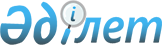 О переименовании улиц села КусакРешение акима Байтерекского сельского округа Байзакского района Жамбылской области от 11 июня 2018 года № 45. Зарегистрировано Департаментом юстиции Жамбылской области 2 июля 2018 года № 3878
      Примечание РЦПИ.

      В тексте документа сохранена пунктуация и орфография оригинала.
      В соответствии со статьей 35 Закона Республики Казахстан от 23 января 2001 года "О местном государственном управлении и самоуправления в Республике Казахстан", подпунктом 4) статьи 14 Закона Республики Казахстан от 08 декабря 1993 года "Об административно-территориальном устройстве Республики Казахстан", на основании заключения ономастической комиссии при акимате Жамбылской области от 24 ноября 2017 года и с учетом мнения населения соответствующей территории, аким сельского округа РЕШИЛ:
      1. Переименовать улицы села Кусак Байтерекского сельского округа:
      1) улицу Молодежная – Нұрлы жол; 
      2) улицу Виноградная – Қосқұдық;
      2. Контроль за исполнением данного решения возложить на заместителя акима Байтерекского сельского округа Жуманова Куаныша Жетписбаевича.
      3. Настоящее решение вступает в силу со дня государственной регистрации в органах юстиции и вводится в действие по истечении десяти календарных дней после дня его первого официального опубликования.
					© 2012. РГП на ПХВ «Институт законодательства и правовой информации Республики Казахстан» Министерства юстиции Республики Казахстан
				
      Аким сельского округа 

Абдуалиев А.
